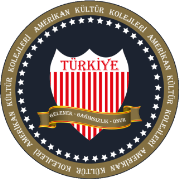          YENİ BİLİM    AMERİKAN KÜLTÜR KOLEJİ  2016-2017 ŞUBAT AYI BÜLTENİ STAR CLASS             BU AY DOĞANLAR Yunus Emre YILMAZTalebiniz doğrultusunda öğrencilerimizin doğum günlerini,15.20 -15.50 saatleri arasında kutlayabilirsiniz.YILDIZLARA YOLCULUK PLANETARYUM’A GİDİYORUZ23 Şubat Perşembe günü gerçek bir sabit dijital planetaryumda koltuklara yaslanarak eğlenceli bir biçimde uzayı keşfetmek için Taurus’ta bulunan Yıldızlara Yolculuk Planetaryuma  gidiyoruz.ANLAT BAKALIMÇocuklarımızın yeni ve farklı nesneleri tanıtma ve böylece bilgi ve deneyim alanlarını genişletme becerilerini desteklemek amacıyla ‘Anlat Bakalım’ çalışmasına başlayacağız. Her hafta seçilen bir öğrencimiz seçtikleri bir eşyayı, nesneyi siyah bir poşet içinde getirerek adını belirtmeden arkadaşlarına anlatmaya çalışacaktır ve o haftanın yıldız öğrencisi olacaktır. Tahminlerden sonra poşet içinden çıkan nesneyi göstererek hakkında bilgi verecektir. Seçimlerinizin çocukların daha önce görmediğini tahmin ettiğimiz nesne ve eşyalar olmasına lütfen dikkat ediniz.13.02.2017 Emir DELİBAŞ20.02.2017 Lina Derin LİMAN27.02.2017 Muhammet Kerem KAYA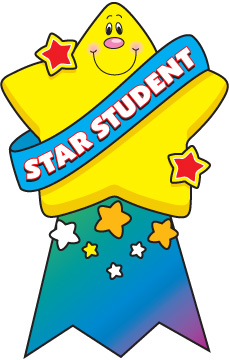       Sevgili velilerimiz öğretmenle görüşmesaatimiz gün içerisine saat 12.30-13.30 arasıdır.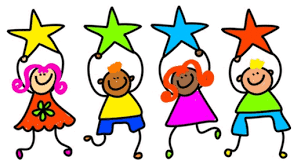 OCAK AYINDAN KARELER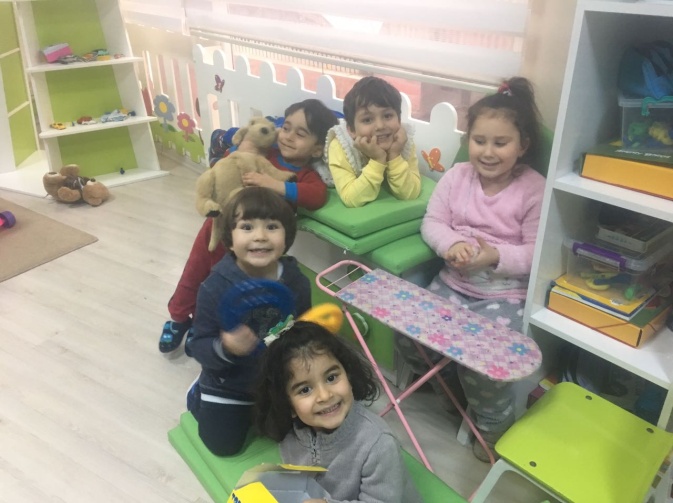 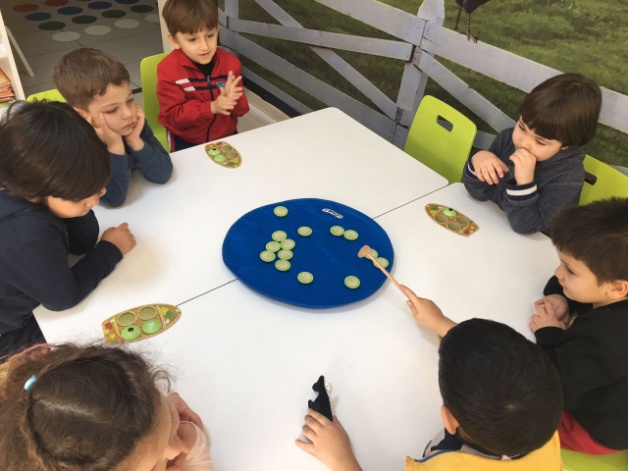 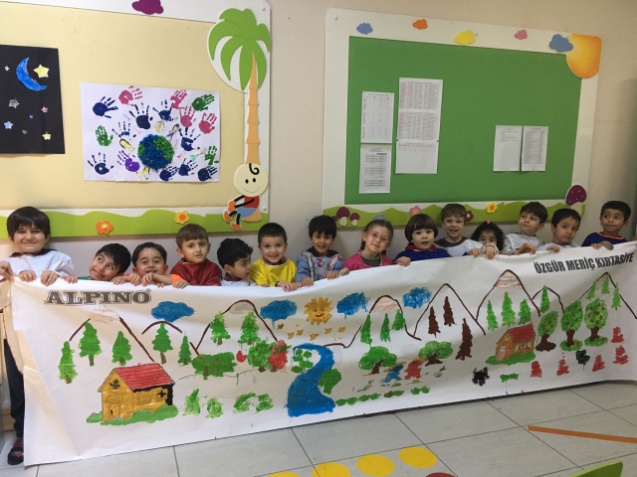 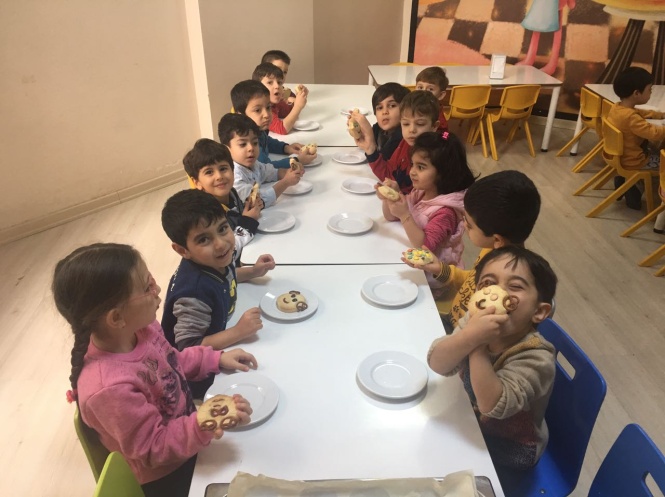 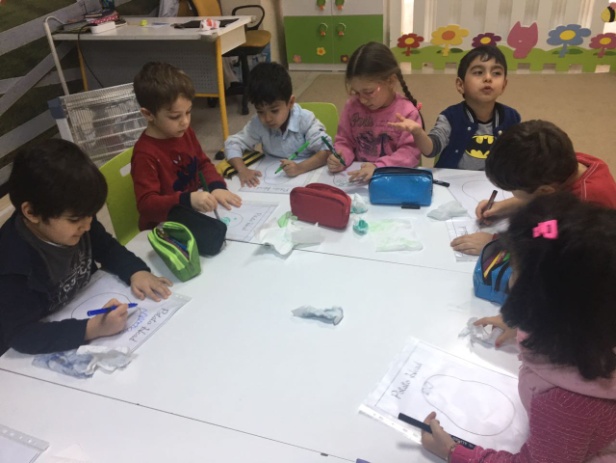 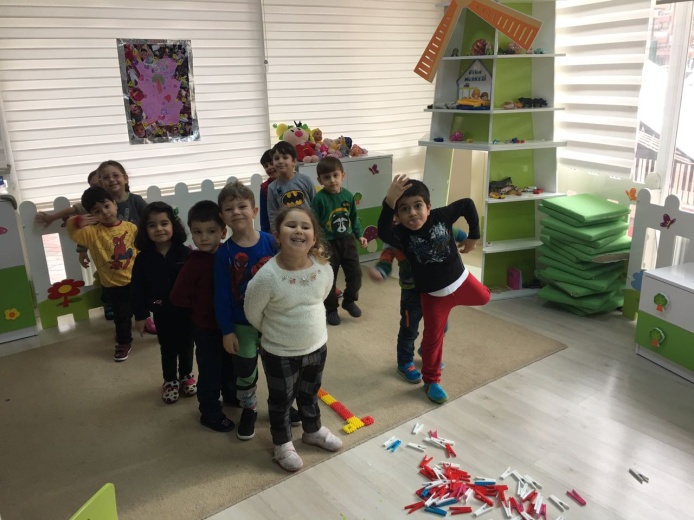 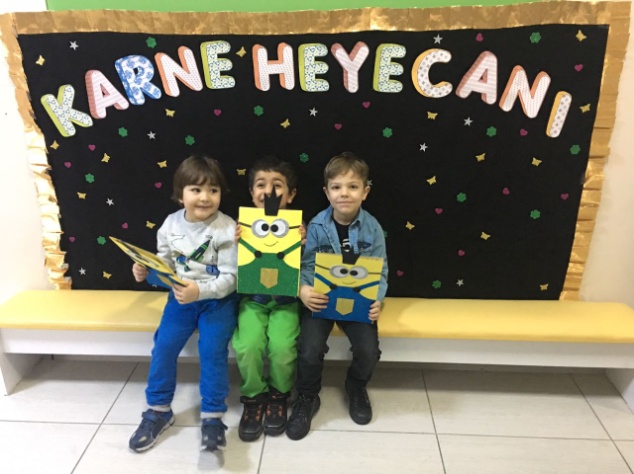 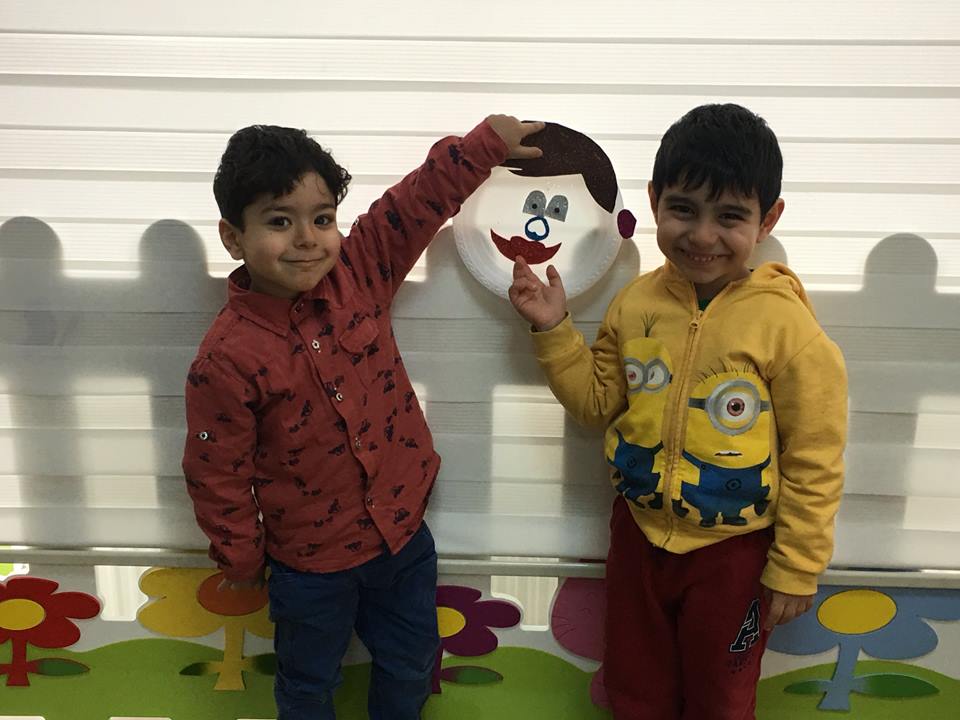 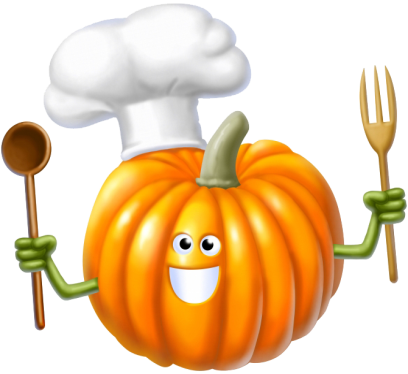 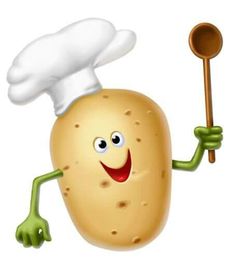 YENİ BİLİM AMERİKAN KÜLTÜR KOLEJİŞUBAT AYI ANASINIFI YEMEK LİSTESİ